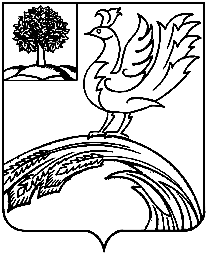 РЕВИЗИОННАЯ КОМИССИЯ ТЕРБУНСКОГО МУНИЦИПАЛЬНОГО РАЙОНА ЛИПЕЦКОЙ ОБЛАСТИЗАКЛЮЧЕНИЕпо результатам экспертизы проекта решения Совета депутатов Тербунского муниципального района о внесении изменений в бюджетот 20 мая 2020 г  №  25                                                               с.Тербуны                                              В соответствии с требованиями статьи 157 Бюджетного кодекса РФ, подпункта 2 пункта 1 статьи 7 Положения о Ревизионной комиссии Тербунского муниципального района Липецкой области Российской Федерации, утверждённого решением Совета депутатов Тербунского муниципального района от 22.02.2017 № 131, проведена экспертиза проекта решения Совета депутатов Тербунского муниципального района  «О внесении изменений в решение Совета депутатов Тербунского муниципального района  от 20.12.2019 № 346 «О бюджете Тербунского муниципального района на 2020 год и на плановый период 2021 и 2022 годов», в результате которой установлено следующее.Проект решения Совета депутатов Тербунского муниципального района                   «О внесении изменений в решение Совета депутатов Тербунского муниципального района  от 20.12.2019 № 346 «О бюджете Тербунского муниципального района на 2020 год и на плановый период 2021 и 2022 годов» (далее – проект решения) поступил в Ревизионную комиссию 18.05.2020 г., одновременно  с  проектом решения  представлена пояснительная  записка,  подготовленная Отделом финансов администрации Тербунского муниципального района.В ходе экспертизы Ревизионной комиссией рассмотрены вопросы, связанные с экономической и правовой оценкой проекта решения.Статьей 5 Решения о бюджете Тербунского муниципального района на 2020 год и на плановый период на плановый период 2021 и 2022 годов установлены  условия урегулирования задолженности должников по денежным обязательствам перед Тербунским муниципальным районом в соответствии с п.11 ст.93.2 БК РФ. В соответствии с Федеральным законом от 02.08.2019 N 278-ФЗ п.11 ст. 93.2 утратил силу.Согласно проекту решения корректировки вносятся в бюджет 2020 года и плановый период 2021 и 2022 годы, меняются основные характеристики бюджета за счет:Снижения доходов:- 2020 год на 5192,5 тыс.руб, в т.ч. за счет: безвозмездные поступления из областного бюджета (субсидии, субвенции)– -7381,0 тыс.руб;предоставлена :дотация (гранты) за достижение показателей деятельности органов местного самоуправления- 1500,0  тыс.руб;дотация на обеспечение сбалансированности бюджетов – 688,5 тыс.руб- 2021 года на 3497,1  тыс.руб (безвозмездные поступления из областного бюджета (субсидии, субвенции);- 2022 года на 3574,8 тыс.руб (безвозмездные поступления из областного бюджета (субсидии, субвенции)2. Снижения расходов :- 2020 год на 9592,5 тыс.руб., в т.ч.Субсидия – -6626,4 тыс.руб : -рекультивация земель, находящихся в муниципальной собственности - -1000,0 тыс.руб;-капитальный ремонт МОУ СОШ с.Б-Поляна- - 4205,9 тыс.руб;-  на развитие малого и среднего предпринимательства, сельскохозяйственных кредитных кооперативов– - 1494,3 тыс.руб - развитие торгового и бытового обслуживания - +73,8 тыс.руб.Субвенция- - 754,6 тыс.руб:- компенсационные выплаты за присмотр и уход за детьми - - 148,5 тыс.руб- на питание обучающихся - -985,8 тыс.руб- социальные выплаты детям из многодетных семей на приобретение спортивной формы - -101,8 тыс.руб; - обеспечение деятельности ЗАГС - +350,0 тыс.руб;- проведение мероприятий по отлову безнадзорных животных - +131,5 тыс.рубДотация в сумме 2188,5 тыс.руб направлена:- на выплату денежного поощрения муниципальным служащим – 1500,0 тыс.руб;- установку питьевых фонтанов в учреждениях образования – 688,5 тыс.рубСнижены расходы на выполнение собственных полномочий за счет получения коммерческого кредита - -4400,0 тыс.рубПерераспределены средства 5130,7 тыс.руб с  : - реконструкция стадиона с.Тербуны – -7300,0 тыс.руб (расходы будут осуществляться в плановом периоде 2021-2022 годы),  в т.ч. за счет получения коммерческого кредита - -4400,0 тыс.руб ;- обслуживание муниципального долга  - -350,0 тыс.руб;-дорожная деятельность - -779,5 тыс.руб;- рекультивация земель - -313,1 тыс.руб-предоставление субсидий учреждениям образования - -788,1 тыс.рубСредства перераспределены на :- приобретение контейнеров и создание мест накопления ТКО – 1250,0 тыс.руб;- экспертиза проектно-сметной документации на строительство Ледового дворца- 200,0 тыс.руб;- разработка проектно-сметной документации  на реконструкцию здания гостиницы  под Школу искусств – 300,0 тыс.руб, данный инвестиционный проект не предусмотрен в плане мероприятий социально-экономического развития Тербунского муниципального района; - дополнительные расходы на проведение расходов ( экспертиза, геодезия) к проекту нового детского сада с.Тербуны. – 220,0 тыс.руб - субсидии АТП – 415,0 тыс.руб;- резервный фонд администрации – 150,0 тыс.руб- субсидии МБУ «Центр ресурсного обеспечения муниципальных учреждений» - 1023,2 тыс.руб- содержание ревизионной комиссии – 164,9 тыс.руб- на  приобретение средств и приборов по дезинфекции   в учреждениях образования -– 664,5 тыс.руб;- на реализацию программы «Духовно-нравственное и физическое развитие жителей Тербунского района»- +115,0 тыс.руб (приобретение подарка в честь рождения тройни);- приобретение формы «юный юниор» для МОУ СОШ с.Тербуны – 350,0 тыс.руб;- в целях реализации положений послания президента Федеральному собранию от 15 января 2020 года, с 01 сентября 2020 обучающиеся по образовательным программам начального общего образования в государственных и муниципальных образовательных организациях  должны обеспечиваться бесплатным горячим питанием не менее одного раза в день. Указанные меры обеспечиваются учредителями таких организаций за счет бюджетных ассигнований федерального бюджета, бюджетов субъектов Российской Федерации, местных бюджетов и иных источников финансирования, предусмотренных законодательством Российской Федерации. (статья 37 Федерального закона от 29.12.2012 г. № 273-ФЗ «Об образовании в Российской Федерации». В бюджете муниципального района предлагается  предусмотреть средства  местного бюджета в сумме 278,1 тыс.рубОрганом исполнительной власти, местного самоуправления должен быть принят правовой акт в данной сфере. - 2021 года на 3497,1  тыс.руб (субсидии, субвенции из областного бюджета);- 2022 года на 3574,8 тыс.руб (субсидии, субвенции из областного бюджета)3. Дефицит бюджета на 2020 год снижен на 4400,0 тыс. руб и составит 10896,4тыс. руб Соблюдение ограничений , установленных Бюджетным кодексом РФ представлены в таблице:  В расходной части бюджета 2020 года изменения вносятся по 10 разделам «Общегосударственные вопросы» - (увеличение на 2596,1 тыс.руб), «Национальная безопасность»- (увеличение на 350,0 тыс.руб) «Национальная экономика» - (уменьшение на 1653,5 тыс.руб), «Жилищно-коммунальное хозяйство» - (увеличение на 1250,0 тыс.руб) ; «Охрана окружающей среды» - (уменьшение на 1313,2 тыс.руб); «Образование» - (уменьшение на 9549,0 тыс.руб) «Культура, кинематография» - (увеличение на 113,2 тыс.руб), «Социальная политика» -  (уменьшение на 1236,1 тыс.руб), «Физическая культура и спорт»- увеличение на 200,0 тыс.руб,   «Обслуживание государственного и муниципального долга» - (уменьшение на 350,0 тыс.руб).В 2021 году- по 3 разделам: «Национальная экономика» - (уменьшение на 826,7 тыс.руб), «Социальная политика» - (уменьшение на 2320,4 тыс.руб), «Обслуживание государственного и муниципального долга» - (уменьшение на 350,0 тыс.руб). В 2022 году- по 3 разделам: «Национальная экономика» - (уменьшение на 904,5 тыс.руб), «Социальная политика» - (уменьшение на 2320,4 тыс.руб), «Обслуживание государственного и муниципального долга» - (уменьшение  на 350,0 тыс.руб).Согласно приложению № 3 к проекту решения изменения вносятся                          по пяти главным распорядителям бюджетных средств:Администрация муниципального района  - +1366,9 тыс.руб -2020 год, -826,8 тыс.руб – 2021 год, -904,5 тыс.руб – 2022 годОтдел финансов администрации Тербунского муниципального района - +67,7 тыс.руб – 2020 год;Отдел образования администрации Тербунского муниципального района - -11305,2 тыс.руб – 2020 год, -2670,4 тыс.руб – 2021 год, -2670,4 тыс.руб – 2022 годРевизионная комиссия - +164,9 тыс.руб -2020 год.Отдел культуры, физкультуры, спорта и молодежной политики администрации Тербунского муниципального района- +36,5 тыс.руб -2020 годОбщий объём бюджетных ассигнований на финансовое обеспечение реализации муниципальных программ увеличится в 2020 году на 244168,9 тыс.руб.  в 2021 году на 1714,7 тыс.руб, в 2022 году на 2382,2 тыс.рубИзменения затрагивают 3 программы «Развитие социальной сферы Тербунского муниципального района Липецкой области» (уменьшение на 9333,7 тыс. руб.- 2020 год, на 2670,4 тыс.руб - 2021 год, на 2670,4 тыс.руб – 2022 год), «Развитие экономики Тербунского муниципального района» (уменьшение на 1005,5 тыс. руб.- 2020 год, на 826,8 тыс.руб - 2021 год, на 904,5 тыс.руб – 2022 год)  «Обеспечение населения Тербунского муниципального района жильем, качественной инфраструктурой и услугами ЖКХ» - – (уменьшение на 842,7 тыс.руб – 2020 год); «Развитие системы эффективного муниципального управления Тербунского муниципального района Липецкой области»-  (уменьшение на 1072,9 тыс.руб – 2020 год).Непрограммные расходы бюджета увеличены на 516,4 тыс.руб в  2020 году. В проект решения вносятся изменения в части расходов на капитальные вложения  ВР 400 в объекты муниципальной собственности по подпрограмме «Модернизация учреждений образования района» муниципальной программы «Развитие социальной сферы Тербунского муниципального района» , утвержденной постановлением администрации Тербунского муниципального района от 01.10.2013 г. № 115 сокращение расходов в сумме -6580 тыс.руб (233359,0 тыс.руб), в т.ч.- экспертиза проектно-сметной документации на строительство Ледового дворца-  200,0 тыс.руб ;- разработка проектно-сметной документации (реконструкция здания МАУ «Школа искусств» )- дополнительно предусматривается  300,0 тыс.руб, - строительство детского сада с. Тербуны – дополнительно предусматривается 220,0 тыс.руб- реконструкция стадиона с.Тербуны – исключается  7300,0 тыс.руб.Бюджетные инвестиции в объекты муниципальной собственности и принятие решений о подготовке и реализации бюджетных инвестиций в указанные объекты осуществляются в соответствии с Порядком в сфере осуществления капитальных вложений в объекты муниципальной собственности, утв. постановлением администрации Тербунского муниципального района №46 от 19.05.2014 г (ст.79 БК РФ), согласно которого отбор объектов капитального строительства производится с учетом:- соответствия целям и приоритетам стратегического развития Тербунского муниципального района.Инвестиционный проект - реконструкция здания гостиницы под Школу искусств не предусмотрен в плане мероприятий социально-экономического развития Тербунского муниципального района.- реализации муниципальных программ Тербунского муниципального района;В муниципальной программе мероприятия по разработке проектно-сметной документации не предусмотрены. В соответствии с п.2. ст. 179 БК РФ муниципальные  программы подлежат приведению в соответствие с решением о бюджете не позднее трех месяцев со дня вступления его в силу. Резервный фонд увеличена 150,0 тыс.руб и составит 450,0 тыс.руб на 2020 год, по 200,0 тыс.руб- 2021-2022 годы ежегодно.Вносятся изменения в источники финансирования дефицита бюджета:- исключается получение кредита от кредитных организаций  – 4400,0 тыс.рубДефицит бюджета сокращен  на 4400,0 и составит 10896,4 руб. (Источником погашения дефицита является остаток средств бюджета на начало года – 6426,4 тыс. руб, получение кредита из областного бюджета – 4470,0 тыс.руб)После уточнения показателей бюджета:- на 2020 год доходы составят– 798163,3  тыс.руб., расходы – 809059,7  тыс.руб., дефицит бюджета – 10896,4 тыс.руб - на 2021 год доходы составят– 619498,0  тыс.руб., расходы – 619498,0  тыс.руб.- на 2022 год доходы составят– 667478,9  тыс.руб., расходы – 667478,9  тыс.руб.Выводы и предложения: По результатам проведённой экспертизы проекта решения  «О внесении изменений в решение Совета депутатов Тербунского муниципального района  от 20.12.2019 № 346 «О бюджете Тербунского муниципального района на 2020 год и на плановый период 2021 и 2022 годов» Ревизионная комиссия отмечает: Проект решения в целом соответствует требованиям бюджетного законодательства и может быть представлен на рассмотрение Совета депутатов Тербунского муниципального района с учетом предлагаемых поправок:- Привести в соответствие статью 5 Решения о бюджете Тербунского муниципального района на 2020 год и на плановый период на плановый период 2021 и 2022 годов, где установлены  условия урегулирования задолженности должников по денежным обязательствам перед Тербунским муниципальным районом со ст. 93.2 БК РФ. В соответствии с Федеральным законом от 02.08.2019 N 278-ФЗ п.11 ст. 93.2 утратил силу.- представить в ревизионную комиссию правовой акт  регламентирующий обеспечение бесплатным горячим питанием обучающиеся по образовательным программам начального общего образования в государственных и муниципальных образовательных организациях  ;- обеспечить соответствие целей инвестиционных проектов содержанию документов стратегического планирования муниципального района; - привести в соответствие с решением о бюджете муниципальные  программы муниципального района.Председатель Ревизионной комиссии Тербунского муниципального района	           	                                                               С.Г.ГусеваБюджет 2020 г.Проект плановый периодПроект плановый периодБюджет 2020 г.2021 г.2022 г.Доходы всего:в том числе:798163,3619498,0667478,9собственные201065,0216429,5232483,8Доходы по доп. нормативам109129,1124488,0136928,1Без доп.нормативов91935,991941,595555,7   безвозмездные поступления597098,3403068,5434995,1в т.ч. субвенции284999,8283702,4283581,0Расходы всего809059,7619498,0667478,91.Дефицит (-)   профицит (+)  Ограничения соблюдены -10896,4 (снижение остатка - 6426,4 тыс.руб)-- ст.92.1 БК РФ  - В 2020 г дефицит местного бюджета не должен превышать 10 процентов утвержденного общего годового объема доходов местного бюджета без учета утвержденного объема безвозмездных поступлений и (или) поступлений налоговых доходов по дополнительным нормативам отчислений.  Дефицит местного бюджета может превысить ограничения, установленные БК, в пределах суммы снижения остатков средств на счетах по учету средств местного бюджета.11,8% (без учета остатка – 4,9%)--2.Объем муниципального долга  Ограничения соблюдены29670,034140,034140,0ст. 107 БК РФ  - не должен превышать утвержденный общий годовой объем доходов местного бюджета без учета утвержденного объема безвозмездных поступлений и (или) поступлений налоговых доходов по дополнительным нормативам отчислений от НДФЛ  32,3%37,1%35,7%Объем расходов на обслуживание муниципального долгаОграничения соблюдены15,015,015,0ст. 111БК РФ  Доля расходов на обслуживание муниципального долга (предельное значение 15 % расходов за исключением субвенций) 0,003%0,004%0,004%Объем резервного фонда администрации Тербунского района (не более 3% общих расходов) п.3 ст.81 БК РФ Ограничения соблюдены450 (0,05%)200 (0,03)200 (0,03%)Условно- утвержденные расходы ст. 184.1 БК РФ не менее 2,5 процента общего объема расходов бюджета (без учета расходов бюджета, предусмотренных за счет межбюджетных трансфертов из других бюджетов бюджетной системы Российской Федерации, имеющих целевое назначение), на второй год планового периода в объеме не менее 5 процентов общего объема расходов бюджета (без учета расходов бюджета, предусмотренных за счет межбюджетных трансфертов из других бюджетов бюджетной системы Российской Федерации, имеющих целевое назначение) 5411,0 / 216429,5*100%  = 2,5%11625,0/ 232483,8 *100% = 5,0%